Using the order of operationsUnderstanding exponents (Powers or Indices)Calculate the following without using a calculator and express it in µs.sCalculate the following without using a calculator and express it in kHz (Powers or Indices)  Hz (Ratio and Proportion) How do you understand the expression: directly proportional and inversely proportional on the basis of Coulomb’s law?What is the definition of cross multiply? Give an example.{\displaystyle ad=bc\qquad \mathrm {or} \qquad a={\frac {bc}{d}}.}What is a linear equation? How do you graph a linear equation by making a table?Introduction to TrigonometryWhat are sine function?Why exactly is trigonometry useful in the real world?Converting fractions, decimals, and percentConvert a fraction into a decimal (some simple task). What is 5/8 as a decimal manually Convert a decimal into a fraction (some simple task). Express 0,75 as a fraction manually Convert a percent into a decimal (some simple task). Convert 8,5% to decimal  manually Convert a decimal into a percent (some simple task). Convert 0,35 to percent manually Converting unitsLengths and distancesAreaDensityPressureVelocity and speedVolume and capacityConvert without a calculator (manually) and explain how 20 m/s into km/hMetric Numbers – Give examples of Metric prefixGive and explain the Newton's law of universal gravitation Explain what is Quantum Physics?What are the properties of fourth matter Plasma?Define Kinetic energy and potential energyWhat is the difference between Pressure in Solids and in Liquids?(Oscillations and waves) What is a standing wave?Explain what is Wave-Particle duality?Explain what is Pascal law?Mention the factors on which the velocity of sound depends?Define term “Convection”?Evaluate 150 ÷ (6 + 3 x 8) - 5 using the order of operations.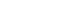 